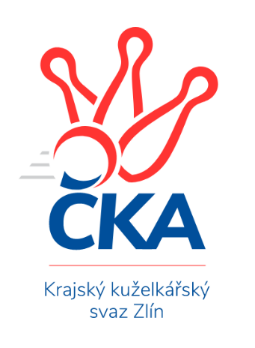 ZLÍNSKÝ KRAJSKÝ KUŽELKÁŘSKÝ SVAZ                                                                                          Zlín 3.2.2024ZPRAVODAJ ZLÍNSKÉHO KRAJSKÉHO PŘEBORU2023-202414. kolo TJ Sokol Machová A	- TJ Jiskra Otrokovice B	7:1	2695:2499	9.5:2.5	30.1. TJ Valašské Meziříčí C	- KC Zlín C	7:1	2747:2586	10.0:2.0	2.2. TJ Bojkovice Krons	- TJ Kelč	6:2	2747:2692	6.0:6.0	2.2. VKK Vsetín B	- SC Bylnice	4.5:3.5	2474:2444	7.0:5.0	2.2. KK Camo Slavičín	- TJ Sokol Machová B	7:1	2636:2531	8.0:4.0	3.2.Tabulka družstev:	1.	TJ Valašské Meziříčí C	13	10	2	1	75.0 : 29.0 	98.0 : 58.0 	 2642	22	2.	TJ Bojkovice Krons	13	10	0	3	73.0 : 31.0 	98.0 : 58.0 	 2632	20	3.	KC Zlín C	13	9	1	3	67.0 : 37.0 	82.5 : 73.5 	 2629	19	4.	TJ Sokol Machová A	13	8	1	4	62.5 : 41.5 	93.0 : 63.0 	 2634	17	5.	TJ Kelč	12	7	2	3	57.0 : 39.0 	80.5 : 63.5 	 2625	16	6.	KK Camo Slavičín	13	7	0	6	56.0 : 48.0 	87.0 : 69.0 	 2620	14	7.	SC Bylnice	13	5	0	8	42.5 : 61.5 	65.0 : 91.0 	 2533	10	8.	VKK Vsetín B	13	3	1	9	35.5 : 68.5 	67.0 : 89.0 	 2487	7	9.	KK Kroměříž B	12	3	0	9	31.0 : 65.0 	57.5 : 86.5 	 2498	6	10.	TJ Jiskra Otrokovice B	12	2	1	9	30.0 : 66.0 	50.5 : 93.5 	 2486	5	11.	TJ Sokol Machová B	13	2	0	11	30.5 : 73.5 	61.0 : 95.0 	 2522	4Program dalšího kola:15. kolo9.2.2024	pá	17:00	TJ Kelč - KK Camo Slavičín	9.2.2024	pá	17:30	TJ Jiskra Otrokovice B - VKK Vsetín B	9.2.2024	pá	18:00	KC Zlín C - TJ Bojkovice Krons	9.2.2024	pá	18:00	KK Kroměříž B - TJ Valašské Meziříčí C				TJ Sokol Machová A - -- volný los --	10.2.2024	so	17:30	SC Bylnice - TJ Sokol Machová B		 TJ Sokol Machová A	2695	7:1	2499	TJ Jiskra Otrokovice B	Eliška Hrančíková	 	 233 	 228 		461 	 2:0 	 385 	 	204 	 181		Jakub Sabák	Milan Dovrtěl	 	 215 	 217 		432 	 1:1 	 425 	 	218 	 207		Hana Jonášková	Vlastimil Brázdil	 	 214 	 241 		455 	 2:0 	 394 	 	158 	 236		Jitka Bětíková *1	Jakub Pavlištík	 	 246 	 228 		474 	 1.5:0.5 	 448 	 	220 	 228		Kateřina Ondrouchová	Josef Benek	 	 190 	 237 		427 	 1:1 	 457 	 	247 	 210		Miroslav Macega	Roman Hrančík	 	 229 	 217 		446 	 2:0 	 390 	 	196 	 194		Martin Růžičkarozhodčí: Bohuslav Husekstřídání: *1 od 45. hodu Lukáš Sabák	 TJ Valašské Meziříčí C	2747	7:1	2586	KC Zlín C	Petr Cahlík	 	 238 	 228 		466 	 2:0 	 423 	 	207 	 216		Filip Mlčoch	Jakub Vrubl	 	 200 	 239 		439 	 1:1 	 442 	 	228 	 214		Jaroslav Trochta	František Fojtík	 	 234 	 221 		455 	 2:0 	 401 	 	204 	 197		Adam Záhořák	Miloš Jandík	 	 225 	 235 		460 	 2:0 	 424 	 	202 	 222		Marek Ruman	Miroslav Volek	 	 236 	 223 		459 	 1:1 	 458 	 	228 	 230		Pavla Žádníková	Miloslav Plesník	 	 237 	 231 		468 	 2:0 	 438 	 	226 	 212		Pavel Struhařrozhodčí: Miroslav Volek	 TJ Bojkovice Krons	2747	6:2	2692	TJ Kelč	Jakub Lahuta	 	 222 	 245 		467 	 2:0 	 439 	 	218 	 221		Antonín Plesník	Jan Lahuta	 	 258 	 276 		534 	 2:0 	 458 	 	230 	 228		Zdeněk Chvatík	Michal Machala	 	 211 	 217 		428 	 1:1 	 412 	 	212 	 200		Martin Jarábek	Radomír Kozáček	 	 219 	 198 		417 	 0:2 	 462 	 	235 	 227		Pavel Chvatík	David Hanke	 	 218 	 221 		439 	 0:2 	 465 	 	235 	 230		Petr Pavelka	Jiří Kafka	 	 217 	 245 		462 	 1:1 	 456 	 	233 	 223		Tomáš Vybíralrozhodčí: 	 VKK Vsetín B	2474	4.5:3.5	2444	SC Bylnice	Petra Gottwaldová	 	 220 	 217 		437 	 2:0 	 405 	 	217 	 188		Jaroslav Slováček	Vojtěch Hrňa *1	 	 171 	 226 		397 	 1:1 	 402 	 	204 	 198		Josef Bařinka	Michal Trochta	 	 223 	 214 		437 	 1:1 	 440 	 	241 	 199		Alois Beňo	Jaroslav Fojtů	 	 204 	 217 		421 	 2:0 	 388 	 	192 	 196		Luděk Novák	Vlastimil Struhař	 	 201 	 193 		394 	 1:1 	 394 	 	190 	 204		Stanislav Horečný	Lucie Hanzelová	 	 190 	 198 		388 	 0:2 	 415 	 	209 	 206		Ondřej Novákrozhodčí:  Vedoucí družstevstřídání: *1 od 51. hodu Petr Foltýn	 KK Camo Slavičín	2636	7:1	2531	TJ Sokol Machová B	Michal Petráš	 	 197 	 191 		388 	 0:2 	 417 	 	222 	 195		Jiří Fryštacký	Dušan Tománek	 	 241 	 219 		460 	 2:0 	 418 	 	211 	 207		Bohumil Fryštacký	Karel Kabela	 	 213 	 218 		431 	 1:1 	 415 	 	223 	 192		Margita Fryštacká	Richard Ťulpa	 	 230 	 245 		475 	 1:1 	 455 	 	235 	 220		Lukáš Michalík	Ondřej Fojtík	 	 228 	 216 		444 	 2:0 	 413 	 	212 	 201		Miroslav Ševeček	Radek Rak	 	 221 	 217 		438 	 2:0 	 413 	 	205 	 208		Jiří Michalíkrozhodčí:  Vedoucí družstevPořadí jednotlivců:	jméno hráče	družstvo	celkem	plné	dorážka	chyby	poměr kuž.	Maximum	1.	Roman Hrančík 	TJ Sokol Machová A	475.73	312.4	163.3	3.3	7/7	(530)	2.	Tomáš Vybíral 	TJ Kelč	467.47	308.4	159.1	2.2	9/9	(503)	3.	Martin Hradský 	TJ Bojkovice Krons	461.00	309.8	151.3	5.3	4/6	(480)	4.	Jan Lahuta 	TJ Bojkovice Krons	457.92	305.4	152.5	3.0	6/6	(534)	5.	Miroslav Volek 	TJ Valašské Meziříčí C	452.54	305.1	147.5	4.9	5/6	(486)	6.	Eliška Hrančíková 	TJ Sokol Machová A	452.14	305.6	146.6	5.6	7/7	(474)	7.	Pavel Chvatík 	TJ Kelč	451.89	307.5	144.4	4.4	9/9	(497)	8.	Jiří Kafka 	TJ Bojkovice Krons	451.73	313.8	137.9	5.2	5/6	(496)	9.	Jaroslav Trochta 	KC Zlín C	450.96	299.7	151.3	5.3	7/7	(500)	10.	Daniel Bělíček 	VKK Vsetín B	449.54	304.2	145.4	5.8	4/5	(464)	11.	Radek Rak 	KK Camo Slavičín	448.13	306.2	142.0	6.5	6/7	(478)	12.	Pavla Žádníková 	KC Zlín C	446.61	304.9	141.7	5.7	7/7	(495)	13.	Vlastimil Brázdil 	TJ Sokol Machová A	446.43	306.5	139.9	4.9	6/7	(481)	14.	Zdeněk Chvatík 	TJ Kelč	443.83	304.2	139.6	5.4	8/9	(490)	15.	Petr Pavelka 	TJ Kelč	442.39	303.9	138.4	6.4	9/9	(465)	16.	Richard Ťulpa 	KK Camo Slavičín	442.14	310.9	131.2	7.3	7/7	(506)	17.	Michal Petráš 	KK Camo Slavičín	441.83	308.1	133.7	5.5	7/7	(484)	18.	Petr Jandík 	TJ Valašské Meziříčí C	441.38	299.6	141.8	8.1	4/6	(459)	19.	Pavel Struhař 	KC Zlín C	440.67	302.1	138.6	6.1	6/7	(477)	20.	Kateřina Ondrouchová 	TJ Jiskra Otrokovice B	439.90	300.7	139.2	4.8	6/6	(503)	21.	Petr Cahlík 	TJ Valašské Meziříčí C	439.40	303.9	135.5	5.3	6/6	(472)	22.	Miloslav Plesník 	TJ Valašské Meziříčí C	439.31	300.5	138.8	6.4	4/6	(468)	23.	František Fojtík 	TJ Valašské Meziříčí C	439.10	309.5	129.6	7.9	6/6	(468)	24.	David Hanke 	TJ Bojkovice Krons	438.40	296.8	141.6	7.4	5/6	(486)	25.	Jakub Lahuta 	TJ Bojkovice Krons	438.07	302.9	135.2	10.1	4/6	(494)	26.	Lenka Haboňová 	KK Kroměříž B	437.20	299.7	137.5	4.0	5/7	(457)	27.	Petr Peléšek 	KK Camo Slavičín	436.67	300.5	136.2	6.1	6/7	(454)	28.	Jiří Hrabovský 	TJ Valašské Meziříčí C	436.65	306.6	130.1	6.4	5/6	(471)	29.	Karolina Toncarová 	KC Zlín C	436.43	296.0	140.4	6.2	5/7	(467)	30.	Lucie Hanzelová 	VKK Vsetín B	436.41	303.0	133.4	6.1	4/5	(456)	31.	Jakub Vrubl 	TJ Valašské Meziříčí C	435.67	299.2	136.5	6.5	5/6	(485)	32.	Robert Řihák 	KK Camo Slavičín	434.96	300.4	134.6	7.2	5/7	(491)	33.	Alois Beňo 	SC Bylnice	434.28	301.4	132.9	6.5	8/9	(488)	34.	Josef Bařinka 	SC Bylnice	433.92	304.9	129.0	6.1	9/9	(459)	35.	Michal Ondrušek 	TJ Bojkovice Krons	433.40	294.2	139.2	6.6	5/6	(473)	36.	Bohumil Fryštacký 	TJ Sokol Machová B	432.35	303.5	128.9	7.0	8/8	(459)	37.	Filip Mlčoch 	KC Zlín C	432.35	307.4	125.0	10.5	5/7	(458)	38.	Milan Dovrtěl 	TJ Sokol Machová A	428.88	302.1	126.8	8.4	7/7	(472)	39.	Miroslav Macega 	TJ Jiskra Otrokovice B	427.56	290.7	136.9	5.9	6/6	(457)	40.	Martin Kovács 	VKK Vsetín B	427.37	292.6	134.7	9.1	5/5	(493)	41.	Ondřej Fojtík 	KK Camo Slavičín	426.92	299.3	127.6	9.3	5/7	(467)	42.	Lubomír Zábel 	SC Bylnice	426.33	296.1	130.3	7.4	9/9	(456)	43.	Martin Novotný 	KK Kroměříž B	425.25	298.9	126.3	8.4	6/7	(454)	44.	Antonín Plesník 	TJ Kelč	424.28	289.3	135.0	8.4	9/9	(477)	45.	Lukáš Grohar 	KK Kroměříž B	423.48	299.3	124.2	9.3	5/7	(455)	46.	Jiří Michalík 	TJ Sokol Machová B	422.93	304.3	118.6	8.8	7/8	(456)	47.	Jiří Fryštacký 	TJ Sokol Machová B	422.60	295.9	126.7	8.3	8/8	(480)	48.	Michal Machala 	TJ Bojkovice Krons	421.30	292.6	128.8	8.7	5/6	(456)	49.	Josef Benek 	TJ Sokol Machová A	420.43	290.4	130.0	8.1	7/7	(458)	50.	Jaroslav Slováček 	SC Bylnice	418.80	284.2	134.6	8.4	9/9	(453)	51.	Hana Jonášková 	TJ Jiskra Otrokovice B	417.92	295.2	122.8	9.4	5/6	(453)	52.	Radomír Kozáček 	TJ Bojkovice Krons	417.44	295.4	122.1	6.9	5/6	(458)	53.	Lukáš Michalík 	TJ Sokol Machová B	416.45	295.7	120.8	8.9	7/8	(455)	54.	Jakub Sabák 	TJ Jiskra Otrokovice B	415.90	294.3	121.6	8.8	6/6	(462)	55.	Stanislav Horečný 	SC Bylnice	414.20	291.0	123.2	8.6	9/9	(446)	56.	Martin Růžička 	TJ Jiskra Otrokovice B	414.04	288.6	125.4	10.0	4/6	(453)	57.	Margita Fryštacká 	TJ Sokol Machová B	411.95	293.0	119.0	10.5	8/8	(454)	58.	Viktor Vaculík 	KK Kroměříž B	408.22	293.3	114.9	13.0	6/7	(426)	59.	Roman Škrabal 	TJ Sokol Machová A	405.00	295.0	110.0	14.0	7/7	(465)	60.	Miroslav Pavelka 	TJ Kelč	404.21	281.0	123.2	9.3	7/9	(464)	61.	Oldřich Křen 	KK Kroměříž B	401.58	288.5	113.1	13.3	6/7	(426)	62.	Vojtěch Hrňa 	VKK Vsetín B	401.32	286.4	114.9	13.0	5/5	(428)	63.	Radim Metelka 	VKK Vsetín B	391.50	281.9	109.6	15.1	4/5	(420)	64.	Michal Trochta 	VKK Vsetín B	390.89	280.7	110.2	10.4	4/5	(454)		Petr Mňačko 	KC Zlín C	478.58	316.6	162.0	6.9	3/7	(518)		Rudolf Fojtík 	KK Camo Slavičín	451.00	326.0	125.0	7.0	1/7	(451)		Dušan Tománek 	KK Camo Slavičín	447.00	308.5	138.5	6.0	2/7	(460)		Karel Kabela 	KK Camo Slavičín	444.25	304.0	140.2	5.7	4/7	(471)		Ondřej Novák 	SC Bylnice	441.19	284.4	156.8	5.8	4/9	(467)		Dita Trochtová 	KC Zlín C	441.10	304.7	136.4	6.8	2/7	(494)		Miloš Jandík 	TJ Valašské Meziříčí C	439.56	303.0	136.6	7.3	3/6	(477)		Jindřich Cahlík 	TJ Valašské Meziříčí C	439.00	302.0	137.0	7.0	2/6	(444)		Jakub Pavlištík 	TJ Sokol Machová B	438.67	304.1	134.6	7.1	3/8	(474)		Radek Olejník 	TJ Valašské Meziříčí C	438.38	299.9	138.5	4.8	2/6	(447)		Petr Kuběna 	KK Kroměříž B	437.70	303.4	134.4	8.0	4/7	(467)		Petra Gottwaldová 	VKK Vsetín B	437.00	323.0	114.0	12.0	1/5	(437)		Leoš Hamrlíček 	TJ Sokol Machová B	432.00	294.0	138.0	8.0	1/8	(432)		Václav Vlček 	TJ Sokol Machová B	429.00	304.0	125.0	6.0	1/8	(429)		Miroslav Ševeček 	TJ Sokol Machová B	428.67	301.3	127.3	10.7	3/8	(464)		Jaroslav Fojtů 	VKK Vsetín B	425.50	297.0	128.5	14.0	2/5	(430)		Marie Pavelková 	TJ Kelč	422.00	287.0	135.0	7.0	1/9	(422)		Lukáš Trochta 	KC Zlín C	420.63	289.5	131.1	7.9	4/7	(451)		Lenka Menšíková 	TJ Bojkovice Krons	416.00	283.0	133.0	9.0	1/6	(416)		Marek Ruman 	KC Zlín C	415.75	295.0	120.8	10.3	4/7	(439)		Martin Jarábek 	TJ Kelč	412.00	278.0	134.0	11.0	1/9	(412)		Josef Vaculík 	KK Kroměříž B	411.42	292.2	119.3	7.8	4/7	(435)		Stanislav Poledňák 	KK Kroměříž B	410.95	285.7	125.3	9.6	4/7	(452)		Michal Pecl 	SC Bylnice	410.67	286.7	124.0	9.0	3/9	(424)		Karel Navrátil 	VKK Vsetín B	410.25	278.1	132.1	5.8	2/5	(416)		Petr Spurný 	VKK Vsetín B	409.75	280.3	129.5	7.8	1/5	(428)		Lukáš Sabák 	TJ Jiskra Otrokovice B	409.00	288.0	121.0	9.9	3/6	(433)		Martina Nováková 	TJ Sokol Machová B	407.30	290.2	117.1	11.3	5/8	(440)		Petr Hanousek 	KK Camo Slavičín	403.00	282.0	121.0	11.0	1/7	(403)		Teofil Hasák 	TJ Jiskra Otrokovice B	401.00	283.8	117.2	10.3	3/6	(437)		Adam Záhořák 	KC Zlín C	401.00	285.0	116.0	12.0	1/7	(401)		Nela Vrbíková 	TJ Jiskra Otrokovice B	400.00	280.9	119.1	9.6	2/6	(457)		Jiří Plášek 	VKK Vsetín B	400.00	295.3	104.8	12.5	2/5	(420)		Roman Simon 	KK Kroměříž B	396.00	279.0	117.0	12.5	2/7	(411)		Ladislav Strnad 	SC Bylnice	396.00	282.0	114.0	8.5	2/9	(410)		Vlastimil Struhař 	VKK Vsetín B	393.50	278.3	115.3	12.5	2/5	(428)		Pavel Ondrušek 	TJ Kelč	382.00	276.5	105.5	11.5	2/9	(391)		Rostislav Studeník 	KK Camo Slavičín	381.00	291.0	90.0	17.0	1/7	(381)		Jitka Bětíková 	TJ Jiskra Otrokovice B	370.00	272.0	98.0	13.5	2/6	(407)		Luděk Novák 	SC Bylnice	367.17	265.5	101.7	12.3	3/9	(388)		Jakub Havrlant 	KK Camo Slavičín	366.00	279.0	87.0	14.0	1/7	(366)		Vendula Vrzalová 	KC Zlín C	362.00	271.0	91.0	15.0	1/7	(362)		Jan Růžička 	KK Kroměříž B	352.50	259.5	93.0	17.5	2/7	(366)Sportovně technické informace:Starty náhradníků:registrační číslo	jméno a příjmení 	datum startu 	družstvo	číslo startu11029	Miroslav Ševeček	03.02.2024	TJ Sokol Machová B	2x24140	Petr Foltýn	02.02.2024	VKK Vsetín B	1x11593	Petra Gottwaldová	02.02.2024	VKK Vsetín B	1x20885	Martin Jarábek	02.02.2024	TJ Kelč	1x26667	Adam Záhořák	02.02.2024	KC Zlín C	1x24840	Ondřej Novák	02.02.2024	SC Bylnice	2x
Hráči dopsaní na soupisku:registrační číslo	jméno a příjmení 	datum startu 	družstvo	Zpracoval: Radim Abrahám      e-mail: stk.kks-zlin@seznam.cz    mobil: 725 505 640        http://www.kksz-kuzelky.czAktuální výsledky najdete na webových stránkách: http://www.kuzelky.comNejlepší šestka kola - absolutněNejlepší šestka kola - absolutněNejlepší šestka kola - absolutněNejlepší šestka kola - absolutněNejlepší šestka kola - dle průměru kuželenNejlepší šestka kola - dle průměru kuželenNejlepší šestka kola - dle průměru kuželenNejlepší šestka kola - dle průměru kuželenNejlepší šestka kola - dle průměru kuželenPočetJménoNázev týmuVýkonPočetJménoNázev týmuPrůměr (%)Výkon7xJan LahutaBojkovice5344xJan LahutaBojkovice118.035342xRichard ŤulpaSlavičín A4751xJakub PavlištíkMachová A110.684742xJakub PavlištíkMachová A4743xRichard ŤulpaSlavičín A108.424751xMiloslav PlesníkValMez C4684xEliška HrančíkováMachová A107.644615xJakub LahutaBojkovice4671xMiroslav MacegaOtrokovice B106.714573xPetr CahlíkValMez C4661xMiloslav PlesníkValMez C106.7468